                     МУНИЦИПАЛЬНОЕ КАЗЕННОЕ ДОШКОЛЬНОЕ  ОБРАЗОВАТЕЛЬНОЕ       
                        УЧРЕЖДЕНИЕ «ДЕТСКИЙ САД «СОКОЛЕНОК» с,КАРАНАЙАУЛ»                                                         
                                           АДМИНИСТРАЦИЯ МР «КАЯКЕНТСКИЙ РАЙОН      Конкурсное   испытания  «Моя педагогическая находка»              на республиканский  этап Всероссийского профессионального               конкурса  «Воспитатель года России»  в 2024году                                в Республике Дагестан Тема; - « Опытно-экспериментальная и исследовательская  деятельность в познавательном развитии детей »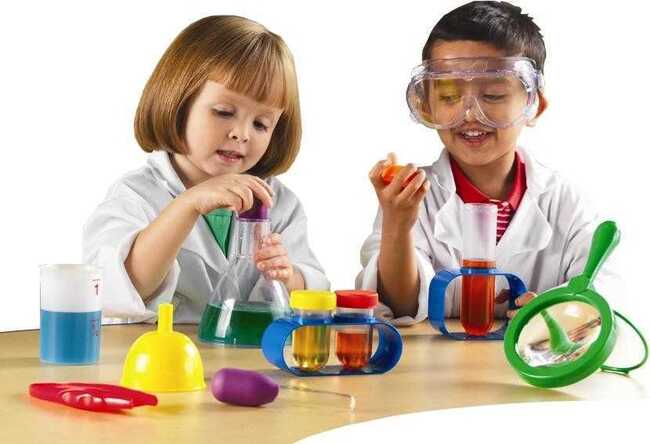                                                               Подготовила воспитатель                                                                                                                                                                           Исаева Нурият М-Ш.                                   с.Каранайаул 2024г.Добрый день уважаемые члены жюри,  и коллеги  разрешите представиться: я  Исаева Нурият Макашериповна, воспитатель МКДОУ « Детского сада  «Соколенок»  села Каранайаул».  Однажды, в дождливый весенний день, я закуталась в теплый плед, а в руках у меня была моя любимая чашка с кофе . Я сидела под теплым  пледом и размышляла. Что же такое искусство воспитания?Педагоги  утверждают, что искусство воспитания -  это прежде всего искусство общения. В общении важную роль играют не только приемы и методы, которые использует педагог, но и индивидуально психологические свойства его личности. Общаясь с педагогом, ребенок учится жить среди людей, понимать их, сопереживать, сочувствовать, помогать другим, заботиться о близких.Я не могу предвидеть, кем станут мои воспитанники в будущем, но если с первого дня пребывания в детском саду я буду учить их совершать добрые и бескорыстные поступки, прежде всего своим примером, то они обязательно вырастут чуткими и неравнодушными людьми.С рождения и на протяжении всей своей жизни человек чему-то учится: ходить, читать, говорить, формулировать и выражать собственные мысли и желания. Сегодня я хочу представить  Вам свою педагогическую  находку  на тему «Опытно-экспериментальная и исследовательская деятельность в познавательном развитии детей» Экспериментальная деятельность в ДОУ развивает у детей познавательную активность, интерес к поисково-исследовательской деятельности, стимулирует их к получению новых знаний, учит ставить цели, выдвигать гипотезы. Расширяется кругозор, в частности обогащаются знания о природе, о взаимосвязях, происходящих в ней; о свойствах различных материалов, о применении их человеком в своей деятельности. Это все формирует основы изобретательского искусстваСистема образования в дошкольном учреждении непрерывно совершенствуется. Сегодня воспитатель не просто дает знания воспитанникам, а, согласно требованиям ФГОС ДО, ежедневно организовывает ситуации, провоцирующие познавательную активность воспитанников.Сейчас ни для кого не секрет, что ребенок усваивает новые знания прочно и надолго, когда слышит, видит и делает все сам. Желание ребёнка получить новые ощущения, знания лежит в основе возникновения и развитияэкспериментальной деятельности, направленной на познание окружающего мира. Чем чаще и разнообразнее эта деятельность, тем больше новой информации получает ребёнок, тем быстрее и полноценнее он развивается.Именно поэтому моей педагогической находкой стала опытно-экспериментальная и исследовательская деятельность в познавательном развитии детей.Дети всегда стремятся узнать как можно больше об окружающем мире, недаром человеку даны органы чувств, ведь познавая мир, ребенок с самого раннего возраста стремится все потрогать, рассмотреть, понюхать, послушать и попробовать на вкус.Маленькие «почемучки» ежедневно задают огромное количество вопросов. Им интересно  абсолютно все: «Почему иногда после дождя появляется радуга?», «Почему идет дождь, снег, град?», «Почему рыбы плавают, а птицы летают?», «Почему трава зеленая?» и т. д.В доступной форме объяснить маленькому ребенку суть природных явлений и закономерностей, рассказать о причинах и следствиях происходящего — задача не из простых. Конечно, можно постараться рассказать и объяснить, а можно показать и провести эксперимент или исследование.Стремление наблюдать, исследовать и экспериментировать, самостоятельно искать новые сведения о мире – важнейшие черты нормального детского поведения. Исследовательская, поисковая активность – это естественное состояние ребенка.Я считаю, что данный метод актуален, так как экспериментирование в детском саду — это эффективная деятельность, направленная на развитие познавательной активности дошкольников. В целевых ориентирах на этапе завершения дошкольного образования прописано: - ребенок проявляет любознательность, задает вопросы взрослым и сверстникам, интересуется причинно-следственными связями, пытается самостоятельно придумать объяснения явлениям природы и поступкам людей; - склонен наблюдать, экспериментировать; - ребенок способен к принятию собственных решений, опираясь на свои знания и умения в различных видах деятельности.Развитие исследовательских способностей ребёнка - одна из важнейших задач современного образования. Знания, полученные в результате эксперимента, исследовательского поиска, значительно прочнее и надежнее.В настоящее время отдельные аспекты детского экспериментирования получили отражение в работах Н.Н. Поддьякова, А.Н. Поддьякова, О.В. Дыбиной, И.Э, Куликовской, Н.Н. Совгир, А.И. Савенкова, О.В. Афанасьевой. А.И. ИвановаВ своей работе я организую, проведение опытов и исследований на занятиях, на прогулке, во время тематических досугов, создаю ситуации к совместному экспериментированию и исследовательской деятельности с детьми. Дети воспринимают эксперименты как маленькие открытия, осознают важность проделанной работы и видят свои результаты, которые имеют большую ценность для них.Для организации исследовательской деятельности я создала определенные условия:- Составила тематический план работы с детьми по экспериментальной и исследовательскойдеятельности.- Организовала предметно - развивающую среду.- Составила картотеку проведения опытов и экспериментов.- Подобрала дидактический материал.Планирование воспитательно – образовательного процесса определяет его последовательность. Составление тематического плана – это одно из условий эффективной работы с детьмиРебенок стремится к самостоятельности, но без помощи взрослого познать мир он не может. В любом возрасте роль педагога остается ведущей. Без взрослого эксперименты превращаются в бесцельное манипулирование предметами, не завершенное выводами и не имеющее познавательной ценности. Очень важно, какую позицию в работе с детьми выбрал педагог.Да, конечно, лучше всего позиция партнера, но партнера знающего, умеющего и авторитетного, которому хочется подражатьЭтапы развития экспериментальной деятельностиНаблюдение. Ребенок наблюдает за объектами живой и неживой природы, замечает происходящие изменения. В результате наблюдений у детей развиваются мыслительные процессы, активизируется внимание, появляются идеи к проведению эксперимента.Размышление — второй этап, подводящий к проведению опыта, эксперимента. При наблюдении ребенок начинает размышлять, высказывать предположения. Этот этап предполагает ответ на вопрос: «Что будет, если…?» и вызывает необходимость придумывать, фантазировать, воображать. Проведение опытов и экспериментов. Ребенок пытается доказать правоту своих предположений. Иногда возникает необходимость измерения, что позволяет использовать математические знания ребенка.В экспериментальной и исследовательской деятельности могут использоваться следующие приемы и методы:- Проблемно-поисковый метод.- Наблюдение за объектом.- Опыты и эксперименты.Исследовательская деятельности развивает у детей наблюдательность, активность, самостоятельность, способствует становлению дружеской атмосферы и сплочённости детского коллектива.Результат экспериментальной деятельности: опыт самостоятельной деятельности, исследовательской работы, новые знания и умения, составляющие целый спектр психических новообразований. Очень ответственным является конечный этап эксперимента - анализ результатов и формулирование выводов.Способы фиксации результатов исследования:1. Зарисовка опытов в виде рисунков схем;2. Составление рассказов;3. Изготовление аппликаций в виде коллажа.Чем разнообразнее поисковая деятельность, тем больше информации получит ребенок, тем быстрее и полноценнее идет его развитие, также обогащается память ребенка, активизируются его мыслительные процессы, так как постоянно возникает необходимость совершать сравнения и обобщения, находить связь между явлениями живой и неживой природы.В группе оборудован «Центр исследования и экспериментирования», для проведения элементарных опытов, исследований, экспериментов.Метод детского экспериментирования не труден: он просто непривычен и не разработан досконально применительно к условиям дошкольного учреждения. Для этого в подавляющем большинстве случаев даже не требуется специальное оборудование. При отборе содержания детского экспериментирования необходимо учитывать возрастные особенности детей, закономерности психического развития, жизненный опытКак известно, что ни одну воспитательную или образовательную задачу нельзя успешно решить без плодотворного контакта с семьей и полного взаимопонимания между родителями и педагогом.Для ребенка важно, чтобы его мама и папа поддерживали его интересы, поэтому я привлекаю родителей. Так, например, детям предлагалось дома проделать ряд опытов с водой, воздухом, провести исследования, а родителям им в этом помочь.Для просвещения родителей я проводила консультации по темам: «Организация детского экспериментирования в домашних условиях», «Экспериментирование с водой», рекомендовала картотеку игр и экспериментов с водой, песком, воздухом.В ходе опытно-экспериментальной и исследовательской деятельности детям прививаются навыки осуществления исследовательской деятельности, выдвигать гипотезы и проверять их, а также развиваются умения выстраивать межличностное общение, сотрудничество, умение договариваться, отстаивать свое мнение, рассуждать, вести диалог.В процессе экспериментальной и исследовательской деятельности идет обогащение жизненного опыта детей, пополняется багаж знаний, развивается память детей, активизируются мыслительные процессы, постоянно возникает необходимость совершать операции анализа и синтеза, сравнения и обобщения.
Таким образом, поразмыслив, я поняла, что слагаемые искусства воспитания - это то, чем я каждый день занимаюсь с детьми. Мои ребята - это оркестр, а я дирижёр по взмаху палочки которого, каждый участник моего оркестра творит что-то прекрасное и доброе. Я выявляю и развиваю способности детей в различных видах деятельности, то есть стою у истоков развития будущих деятелей искусств. 